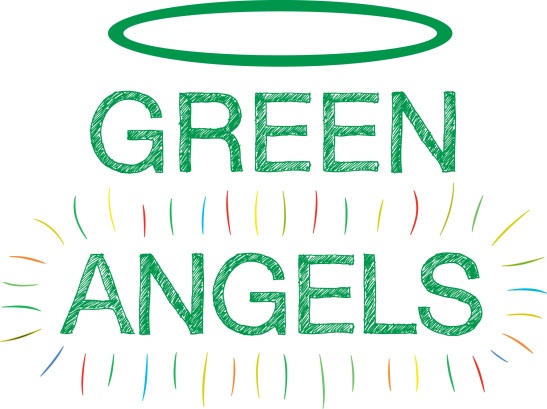 (Place an X in the relevant boxes)Which areas of training are you interested in?        How did you hear about Green Angels?Countryside management				WebsiteHard landscaping					Job CentreEnvironmental education				Social mediaHorticulture						Press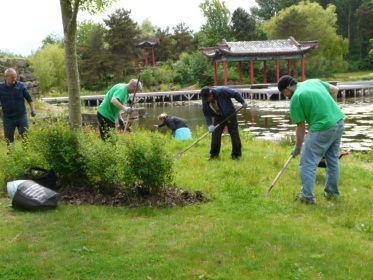 							Word of mouthWhat is your employment status?			Other Employed full-time Employed part-time Unemployed Retired Student OtherName:     Address:     Postcode:     Tel/Mob:     Email:     